Приложение АМинистерство образования, науки и молодежной политики Нижегородской областиГосударственное бюджетное образовательное учреждение высшего образования «Нижегородский государственный инженерно-экономический университет»Институт Транспорта, сервиса и туризмаКафедра «Сервис»ФОНДОЦЕНОЧНЫХ СРЕДСТВПО УЧЕБНОЙ ДИСЦИПЛИНЕ«ИСТОРИЯ»(ОГСЭ)43.02.14 «Гостиничный сервис» (квалификация «Менеджер»)	Воротынец Фонд оценочных средств утвержден на заседании кафедры «Сервис»Зав. кафедрой «Сервис»_________________ к.п.н., доцент Ильичева Е.В.Перечень компетенций с указанием этапов их формирования в процессе освоения образовательной программыОписание показателей и критериев оценивания компетенций на различных этапах их формирования, описание шкал оцениванияКритерии оценивания компетенций:Министерство образования, науки и молодежной политики Нижегородской областиГосударственное бюджетное образовательное учреждение высшего образования «Нижегородский государственный инженерно-экономический университет»Кафедра «Сервис»Вопросы к экзамену по дисциплине «История»Политические события в Восточной Европе во второй половине 80-х гг. Начало перестройки в СССР.Внутренняя политика государственной власти в СССР к началу 1980-х гг. Особенности идеологии, национальной и социально-экономической политики.Культурное развитие народов Советского Союза.Русская культура.Россия и мир в конце XX – начале XXI века.Ликвидация (распад) СССР  Образование СНГ: формирование территории. Региональные организации.Российская Федерация как правопреемница СССР.Политические события в Восточной Европе во второй половине 80-х гг.Отражение событий в Восточной Европе на дезинтеграционных процессах в СССР. Отношения СССР с сопредельными государствами, Евросоюзом, США, странами «третьего мира».Изменения в территориальном устройстве Российской Федерации.Участие международных организаций (ООН, ЮНЕСКО) в разрешении конфликтов на постсоветском пространстве. Российская Федерация в планах международных организаций: военно-политическая конкуренция и экономическое сотрудничество. Планы НАТО в отношении России.Россия на постсоветском пространстве: договоры с Украиной, Белоруссией, Абхазией, Южной Осетией и пр.Внутренняя политика России на Северном Кавказе. Причины, участники, содержание, результаты вооруженного конфликта на Северном Кавказе.Локальные национальные и религиозные конфликты на пространстве бывшего СССР в 1990-е гг.Расширение Евросоюза. Формирование мирового «рынка труда».Глобальная программа НАТО и политические ориентиры России.Российская Федерация в планах международных организаций: военно-политическая конкуренция и экономическое сотрудничество. Планы НАТО в отношении России.Формирование единого образовательного и культурного пространства в Европе и отдельных регионах мира.Присоединение России к Болонскому процессу: плюсы и минусыПроблема экспансии в Россию западной системы ценностей и формирование «массовой культуры». Тенденции сохранения национальных, религиозных, культурных традиций и «свобода совести» в России.Перспективные направления и основные проблемы развития РФ на современном этапе. Территориальная целостность России, уважение прав ее населения и соседних народов – главное условие политического развития. Присоединения Крыма к РоссииОсобенности конституционно-правового статуса каждого из субъектов Российской Федерации.  Значение территориальной целостности России для её дальнейшего развития.Современные модели и подходы к развитию инновационной деятельности в России. Особенности государственного регулирования инновационной деятельности в Российской Федерации. Проблемы, стратегия развития, место экономики науки в развитии и внедрении инновационной деятельности в жизнь общества. Инновационная деятельность – приоритетное направление в науке и экономике. Сохранение традиционных нравственных ценностей и индивидуальных свобод человека – основа развития культуры в РФ.Информационное общество. Глобализация и ее последствияОсновные  аспекты национальной  безопасности.Пути и средства укрепления национальной  безопасности.Основные виды национальной безопасности.Проблемы национальной безопасности в международных отношениях. Международный терроризм как социально-политическое явление.Международное сотрудничество в области противодействия международному терроризму.Проблема терроризма в России. Основные цели и задачи по предотвращению и искоренению международного терроризма.Критерии оценкиСоставитель ________________________ И.Е. ГерасимоваМинистерство образования, науки и молодежной политики Нижегородской областиГосударственное бюджетное образовательное учреждение высшего образования «Нижегородский государственный инженерно-экономический университет»Кафедра «Сервис»ДискуссияТема 1.2  Дезинтеграционные процессы в России и Европе во второй половине 80-х гг.Тема: Ликвидация (распад) СССР и образование СНГ. Российская Федерация как правопреемница СССР.1. Политические события в Восточной Европе во второй половине 80-х гг. Начало перестройки в СССР.2. Ликвидация или распад СССР? 3. Образование СНГ.4. Российская Федерация как правопреемница СССР.Критерии оценкиСоставитель ________________________ И.Е. ГерасимоваМинистерство образования, науки и молодежной политики Нижегородской областиГосударственное бюджетное образовательное учреждение высшего образования «Нижегородский государственный инженерно-экономический университет»Кафедра «Сервис»«Круглый стол»Тема 2.3. Россия и мировые интеграционные процессы Тема: Расширение Евросоюза, формирование мирового «рынка труда», глобальная программа НАТО и политические ориентиры России.Глобальная программа НАТО и политические ориентиры России.Российская федерация в планах международных организаций: военно-политическая конкуренция и экономическое сотрудничество. Планы НАТО в отношении России.Критерий оценивания:                                     Составитель ________________________ И.Е. ГерасимоваМинистерство образования, науки и молодежной политики Нижегородской областиГосударственное бюджетное образовательное учреждение высшего образования «Нижегородский государственный инженерно-экономический университет»Кафедра «Сервис»«Полемика»Тема 2.3. Россия и мировые интеграционные процессы Тема: Формирование единого образовательного и культурного пространства в Европе и отдельных регионах мира. Участие России в этом процессе.1. Проблемы  формирования  единого образовательного и культурного пространства в Европе и отдельных регионах мира.2. Присоединение России к Болонскому процессу: плюсы и минусыКритерий оценивания:Составитель _____________________И.Е. ГерасимоваМинистерство образования, науки и молодежной политики Нижегородской областиГосударственное бюджетное образовательное учреждение высшего образования «Нижегородский государственный инженерно-экономический университет»Кафедра «Сервис»КоллоквиумТема 2.4. Развитие культуры в России. Тема: Идеи «поликультурности» и молодежные экстремистские движения.Задание 1.Прочитайте документы № 1-3 . Определения понятия «экстремизм» Документ 1. Резолюция Парламентской Ассамблеи Совета Европы[3].Экстремизм представляет собой форму политической деятельности, явно или исподволь отрицающую принципы парламентской демократии и основанную на идеологии и практике нетерпимости, отчуждения, ксенофобии, антисемитизма и ультранационализма. Документ 2. «Шанхайская конвенция о борьбе с терроризмом, сепаратизмом и экстремизмом» от 15 июня 2001 г. даёт следующее определение понятия экстремизма (п. 3 ч. 1 ст. 1) [4]:Экстремизм — какое-либо деяние, направленное на насильственный захват власти или насильственное удержание власти, а также на насильственное изменение конституционного строя государства, а равно насильственное посягательство на общественную безопасность, в том числе организация в вышеуказанных целях незаконных вооруженных формирований или участие в них, и преследуемые в уголовном порядке в соответствии с национальным законодательством Сторон.Документ 3. Федеральный закон от 25 июля 2002 г. N 114-ФЗ "О противодействии экстремистской деятельности"[2].Статья 1. Основные понятияДля целей настоящего Федерального закона применяются следующие основные понятия:     экстремистская деятельность (экстремизм):     1) деятельность общественных и религиозных объединений, либо иных организаций, либо средств массовой информации, либо физических лиц по планированию, организации, подготовке и совершению действий, направленных на:насильственное изменение основ конституционного строя и нарушение целостности Российской Федерации;подрыв безопасности Российской Федерации;захват или присвоение властных полномочий;создание незаконных вооруженных формирований;осуществление террористической деятельности;возбуждение расовой, национальной или религиозной розни, а также социальной розни, связанной с насилием или призывами к насилию;унижение национального достоинства;осуществление массовых беспорядков, хулиганских действий и актов вандализма по мотивам идеологической, политической, расовой, национальной или религиозной ненависти либо вражды, а равно по мотивам ненависти либо вражды в отношении какой-либо социальной группы;пропаганду исключительности, превосходства либо неполноценности граждан по признаку их отношения к религии, социальной, расовой, национальной, религиозной или языковой принадлежности;     2) пропаганда и публичное демонстрирование нацистской атрибутики или символики либо атрибутики или символики, сходных с нацистской атрибутикой или символикой до степени смешения;     3) публичные призывы к осуществлению указанной деятельности или совершению указанных действий;     4) финансирование указанной деятельности либо иное содействие ее осуществлению или совершению указанных действий, в том числе путем предоставления для осуществления указанной деятельности финансовых средств, недвижимости, учебной, полиграфической и материально-технической базы, телефонной, факсимильной и иных видов связи, информационных услуг, иных материально-технических средств.2. Исходя из данных документов 1-3 составьте сравнительно-обобщающую таблицу: «Экстремизм и его особенности»  Задание № 2.Проанализируйте данные диаграммы и  сделайте вывод о распространении экстремизма в российских регионах.1. Распространение экстремистской угрозы в России( по данным аналитического центра "Сова")Главные очаги насилия  в 2012.Расизм и ксенофобия в России. Итоги ноября 2012.В ноябре 2012 года в результате ксенофобных и неонацистски мотивированных нападений пострадало 13 человек, из них 4 человека погибли. Жертвами нападений в этом месяце стали уроженцы Центральной Азии (2 убитых, 3 избитых), Кавказа (3 избитых), представители неформальных молодежных движений (3 избитых), бездомные (2 убитых). Нападения произошли в Москве и Московской области, Красноярске. Всего с начала года от расистского насилия погибло 15 и был ранен 161 человек, 1 получил угрозу убийством. Расистские нападения были зафиксированы в 28 регионах России. Главными очагами в 2012 году стали Москва (2 погибших, 59 избитых) с Московской областью (2 погибших, 20 раненых), Санкт-Петербург (1 погибший,  19 раненых) и Республика Башкортостан (19 раненых). За ноябрь 2012 года было вынесено не менее 5 обвинительных приговоров по делам о расистском насилии, в которых был учтен мотив ненависти, –  во Владимирской, Волгоградской и Томской областях, Краснодарском и Пермском краях. В этих процессах было осуждено 10 человек.C начала года было вынесено не менее 25 обвинительных приговоров за расистское насилие, в которых был учтен мотив ненависти, против 64 человек в 17 регионах  страны.За ксенофобную пропаганду в ноябре 2012 года было вынесено не менее 8 приговоров против 8 человек – в Архангельской, Владимирской, Курганской, Курской, Нижегородской, Новгородской и Псковской областях, Республике Коми. Всего в 2012 году по делам о расистской пропаганде было вынесено 79 обвинительных приговоров против 90 человек в 42 регионах. 2. Отметьте  на карте красным цветом  регионы и города распространения угрозы.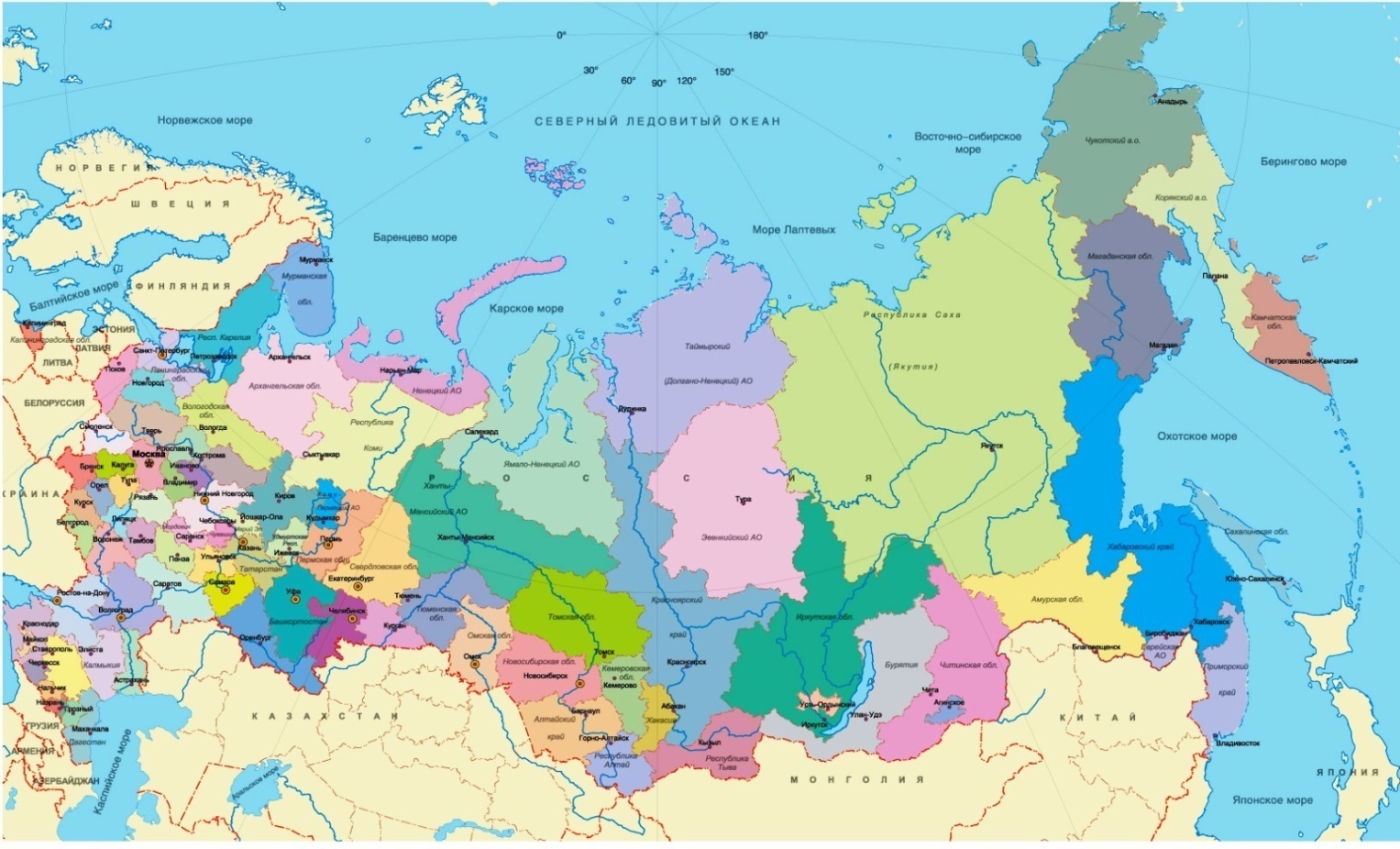 Задание 3.Прочитайте статьи 1-2.Статья 1. «Объединения националистической (национал-патриотической) направленности» «Русское национальное единство» (РНЕ). Создано в октябре 1990 г. бывшим членом патриотического объединения «Память» Александром Баркашовым. Объединение ставило перед собой три основные задачи: «недопущение распада России, сплочение русской нации единой национальной идеологией, создание на всей территории страны организации со строгой дисциплиной из наиболее активной и дееспособной части нацистов».В программных документах РНЕ, размещенных на официальном сайте организации утверждается, что создание РНЕ – это реакция наиболее активной части русской нации на то унизительное положение, в котором она находится уже многие годы.14 октября 2000 г. движение заявило о самороспуске, большинство его членов перешло в «Славянский союз» и «Народно-национальную партию России». В настоящее время в некоторых регионах России существуют  разрозненные ячейки РНЕ (в Хабаровском крае, Республике Коми, Брянской, Ивановской, Калужской, Курской, Ленинградской областях), однако их деятельность весьма незначительна.«Народно-национальная партия России» (ННП). Движение основано Александром Ивановым-Сухаревским, бывшим членом праворадикальной организации «Память», отбывавшим в 1999 году тюремный срок за убийство на бытовой почве. А. Иванов-Сухаревский является автором официальной идеологии движения – «Учения о русизме». Положения «учения» на более чем сорока страницах изложены в брошюре «Основы русизма» и представляют собой набор националистических и расистских идей в сочетании с элементами православия и «арийского» язычества. В документе декларируется превосходство русской нации, которая, в соответствии с «учением о русизме», вместе с германским этносом стоит на более высокой ступени развития по сравнению с другими народами, подчеркивается важность сохранения чистоты крови и возвращения к «исконным традициям русского народа», объявляется, что православие должно стать государственной религией России. Наиболее значимой фигурой мировой истории, по А. Иванову-Сухаревскому, является  Гитлер. Это согласуется с использованием в качестве эмблемы ННП  тевтонского креста и стилизованной свастики.«Движение против нелегальной иммиграции» (ДПНИ) было основано 10 июля 2002 года и представляет собой построенную по сетевому принципу националистическую структуру, имеющую 30 региональных отделений. Лидером ДПНИ является А. Поткин (Белов), который был помощником депутата Государственной Думы IV созыва А. Савельева (фракция «Родина»),  входившего руководящее звено ДПНИ.Члены ДПНИ утверждают, что «они хозяева в собственном доме, а хозяин вправе сам решать, в какой комнате поселить гостя, на какое время, и пускать ли его вообще. Особенно, если кто-то явился к тебе домой только затем, чтобы тебя обокрасть или вообще из собственного дома выгнать».«Народно-державная партия России» (НДПР) существует с 2002 года, была зарегистрирована в органах юстиции (в 2003 году регистрация ликвидирована в судебном порядке). Основной целью НДПР декларировала возрождение России как мировой державы, построенной на принципах правового государства, социальной и национальной справедливости, способной проводить самостоятельный внутренний и внешнеполитический курс в интересах русского народа и других коренных народов России.Целями, декларируемыми НДПР, является «борьба за права русской нации» и построение «русского национального государства», подобного германскому третьему рейху. «Национал-социалистическое движение “Славянский союз”» (СС). Лидер движения Дмитрий Демушкин, с 1995 года состоял в движении РНЕ. В тот период СС уже существовал в качестве отдельной структуры в составе РНЕ и представлял собой «элитную», закрытую ячейку, которая отвечала за идеологическую работу в РНЕ и вела борьбу за сохранение движения, подавляя, в том числе и физически, все попытки раскола и саботажа. В 2000 году после раскола РНЕ «Славянский союз» начинает действовать как самостоятельное движение.Идеология «Славянского союза» – крайний национализм. В опубликованной на официальном Интернет-сайте СС статье, посвященной идеологии движения, слово «национализм» старательно «реабилитируется». По мнению авторов, это «здоровое и доброе понятие» воспринимается обществом неверно, основные аргументы сводятся к тому, что только русский и вообще «белый» национализм способен остановить «процесс уничтожения Цивилизации Белой Расы путем заселения Европы народами, агрессивно исповедующими совершенно иные и даже противоположные ценности». Ценностной основой национализма для идеологов СС является нация, «как источник и носитель определенных характеристик и ценностей». «Все остальное – государство, модели государственного устройства, экономическая политика и т.д. – подчинено Идее Нации, ее сохранению и развитию». Кроме данной статьи, выдержанной в целом в духе прагматизма, идеология СС изложена в «базовой доктрине Славянского Союза» под заголовком «1488 слов», написанной Д. Демушкиным«Союз русского народа» (СРН) – общественное объединение националистической направленности, незарегистрированное в органах юстиции. Создано 31 октября 2004 года.Численность структуры составляет около 500 человек и имеет 13 региональных отделений: в Архангельской, Владимирской, Воронежской, Ивановской, Камчатской, Омской, Томской, Ульяновской областях, Ставропольском крае, Республиках Северная Осетия – Алания, Марий Эл и Мордовия, Кабардино-Балкарской Республике. Также СРН имеет представительство в Белоруссии. Кроме того, в 26 регионах Российской Федерации проводится работа по созданию отделений СРН.В уставе СРН в качестве основной цели декларируется «развитие национального русского самосознания и прочное объединение русских людей всех сословий и состояний для общей работы на благо Отечества – России единой и неделимой». При этом основной задачей структуры в «национально-освободительной борьбе» является возрождение русского самосознания, русского национализма как духовной основы самосохранения русского народа.Скинхеды («Skin-head» – англ., досл. «кожаная голова») – неформальная молодежная субкультура, основанная на идеологии насилия, национализма и расизма. Несмотря на то, что скинхеды стоят на позициях крайнего национализма, основная масса этой субкультуры не поддерживает какой-либо организованной политической силы. Они действуют, руководствуясь своими собственными убеждениями, не имея какой-либо определенной политической программы. Однако в настоящее время такое «независимое» положение скинхедов, постепенно меняется, поскольку организованные праворадикальные силы, такие как НСО, ДПНИ и другие активно вербуют скинхедов, стремясь привлечь их в свои ряды.Анализ имеющейся информации позволяет констатировать, что в настоящее время одной из ключевых тенденций, характеризующей ситуацию в среде российских националистических течений, является их позиционирование в качестве политической силы, стремящейся принимать активное участие не только в протестных акциях, но и добиваться вхождения во власть легальными методами. В этих целях представителями различных структур националистической направленности предпринимаются попытки объединения в политическую партию, отражающую националистические взгляды и действительно объективно растущие (что подтверждается многочисленными социологическими опросами) ксенофобские настроения.Статья 2 "Почти в каждой стране Европы есть крайне правые радикальные и экстремистские партии"Доктор политических наук, профессор по кафедре социологии, профессор кафедры европейских исследований факультета международных отношений СПбГУ Игорь Барыгин рассуждает о радикальных, экстремистских и националистических движениях в Европе.- Какие крупные радикальные партии можно назвать в Германии и Франции? Во Франции существует крупнейшая праворадикальная партия в Европе – «Национальный фронт». Она была создана в 1972 году Ж.-М. Ле Пеном, с 2011 года лидером организации стала его дочь Марин. Возникновение партии было связано с возрастающим числом мигрантов во Франции, основная идея объединения - «Французы сначала»: приоритеты во всех сферах жизни, в первую очередь, касающиеся рабочих мест. В 1999 году во Франции была создана партия «Национал-республиканское движение». Ее представители считают себя национальными и республиканскими правыми, в парламенте сейчас не представлены. Помимо «Национального фронта» и «Национал-республиканского движения», во Франции есть еще ряд мелких радикальных движений и партий.В Германии в 1964 году возникла «Национал-демократическая партия» - как неофашистская. В 60-х годах их можно было назвать экстремистами, сейчас – радикалами. Представители этого объединения выступают против утопии просвещения (против демократических свобод), мультиэтнических процессов. С начала 80-х годов в Германии существует «Республиканская партия», о ее представителях можно говорить не только как о политических националистах, но и как о бытовых. В их программе заявлено: Германия – это не страна для эмигрантов. А у движения «Немецкий народный союз», созданного в 1971 году как неформальная ассоциация из-за увеличения количества эмигрантов, есть такие лозунги: «Турок ест ваш суп», «Турок работает на вашей работе», «Турок спит с вашей женой». Нужно отметить, что все эти немецкие партии представлены в земельных парламентах.- Какая ситуация в других странах?- В Австрии существует «Австрийская партия свободы», она основана в 1956 году как патриотическая партии Австрии. Ее представители выступают за свободу от возможных поглощений. В 1986 году партию возглавил известный радикал Йорг Хайдер, при котором партия достигла серьезного политического влияния в стране. В Швейцарии действует радикальная партия «Швейцарская народная партия», она представлена в парламенте и правительстве.«Британская национальная партия» выступает (так записано в уставе этой партии) за «воссоздание расового состава Великобритании по состоянию на 1948 год», предлагается депортировать всех нелегальных эмигрантов и выслать на бывшую родину потомков эмигрантов неевропейского происхождения». Кроме того, в Великобритании существуют сепаратистские националистические движения.В Дании радикальная партия «Датская партия прогресса» выступает против эмигрантов. В Испании существуют радикальные партии «Испанская альтернатива», «Испанское католическое движение», «Испанское молодежное движение» и другие. В Италии также есть экстремисты – «Национальный альянс». Эта партия «осовременила» идеи Муссолини.В Венгрии есть крупная парламентская экстремистская партия «Движение за лучшую Венгрию», которая претендует на часть территорий Болгарии, Румынии, Молдавии, территории бывшей Югославии. В Румынии, в свою очередь, есть организация «Новые голодранцы», выступающая за захват территорий некоторых государств, в том числе Молдовы.2. Составьте конкретизирующую таблицу « Молодёжные экстремистские организации  России и Европы»3. Нанесите  на контурную карту страны, в которых действуют экстремистские организации.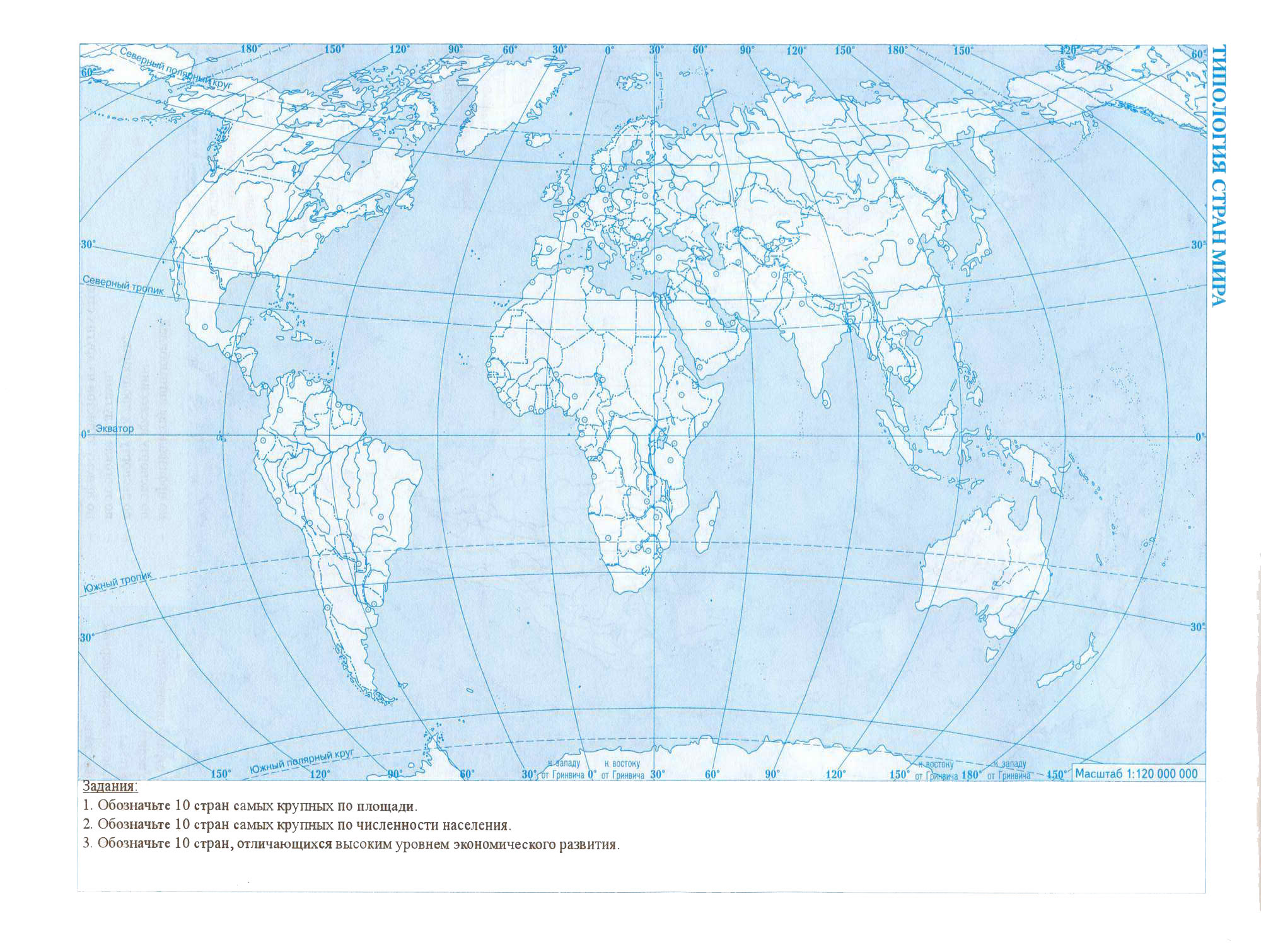 Задание 4.Проанализируйте документы и назовите способы  противодействия экстремистской деятельности.Декларация принципов толерантности. Утверждена резолюцией 5.61 генеральной конференции Юнеско от 16 ноября 1995 года Статья 1. – Понятие толерантности 1.1 Толерантность означает уважение, принятие и правильное понимание богатого многообразия культур нашего мира, наших форм самовыражения и способов проявлений человеческой индивидуальности. Ей способствуют знания, открытость, общение и свобода мысли, совести и убеждений. Толерантность - это гармония в многообразии. Это не только моральный долг, но и политическая и правовая потребность. Толерантность - это добродетель, которая делает возможным достижение мира и способствует замене культуры войны культурой мира. 1.2 Толерантность - это не уступка, снисхождение или потворство. Толерантность - это прежде всего активное отношение, формируемое на основе признания универсальных прав и основных свобод человека. Ни при каких обстоятельствах толерантность не может служить оправданием посягательств на эти основные ценности, толерантность должны проявлять отдельные люди, группы и государства. 1.3 Толерантность - это обязанность способствовать утверждению прав человека, плюрализма (в том числе культурного плюрализма), демократии и правопорядка. Толерантность - это понятие, означающее отказ от догматизма, от абсолютизации истины и утверждающее нормы, установленные в международных актах в области прав человека. 1.4  Проявление толерантности, которое созвучно уважению прав человека, не означает терпимого отношения к социальной несправедливости, отказа от своих или уступки чужим убеждениям. Это означает, что каждый свободен придерживаться своих убеждений и признает такое же право за другими. Это означает признание того, что люди по своей природе различаются по внешнему виду, положению, речи, поведению и ценностям и обладают правом жить в мире и сохранять свою индивидуальность. Это также означает, что взгляды одного человека не могут быть навязаны другим.Декларация о правах лиц, принадлежащих к национальным или этническим,религиозным и языковым меньшинствам.Принята резолюцией 47/135 Генеральной Ассамблеи от 18 декабря 1992 годаСтатья 21. Лица, принадлежащие к национальным или этническим, религиозным и языковым меньшинствам (в дальнейшем именуемые лицами, принадлежащими к меньшинствам), имеют право пользоваться достояниями своей культуры, исповедовать свою религию и отправлять религиозные обряды, а также использовать свой язык в частной жизни и публично, свободно и без вмешательства или дискриминации в какой бы то ни было форме.2. Лица, принадлежащие к меньшинствам, имеют право активно участвовать в культурной, религиозной, общественной, экономической и государственной жизни.3. Лица, принадлежащие к меньшинствам, имеют право активно участвовать в принятии на национальном и, где это необходимо, региональном уровне решений, касающихся того меньшинства, к которому они принадлежат, или тех регионов, в которых они проживают, в порядке, не противоречащем национальному законодательству.4. Лица, принадлежащие к меньшинствам, имеют право создавать свои собственные ассоциации и обеспечивать их функционирование.5. Лица, принадлежащие к меньшинствам, имеют право устанавливать и поддерживать без какой-либо дискриминации свободные и мирные контакты с другими членами своей группы и с лицами, принадлежащими к другим меньшинствам, а также контакты через границы с гражданами других государств, с которыми они связаны национальными, этническими, религиозными или языковыми узами.Статья 3 1. Лица, принадлежащие к меньшинствам, могут осуществлять свои права, в том числе права, изложенные в настоящей Декларации, как индивидуально, так и совместно с другими членами своей группы без какой бы то ни было дискриминации.Конституция Российской Федерации 12 декабря 1993 г Статья 19.2. Государство гарантирует равенство прав и свобод человека и гражданина независимо от пола, расы,  национальности, языка, происхождения, имущественного и должностного положения, места жительства, отношения к религии, убеждений, принадлежности к общественным объединениям, а также других обстоятельств. Запрещаются любые формы ограничения прав граждан по признакам социальной, расовой, национальной, языковой или религиозной принадлежности.Статья 29.2. Не допускаются пропаганда или агитация, возбуждающие социальную, расовую, национальную или религиозную  ненависть и вражду. Запрещается пропаганда социального, расового, национального, религиозного или языкового превосходства.Критерии оценки:Составитель _____________________И.Е. ГерасимоваМинистерство образования, науки и молодежной политики Нижегородской областиГосударственное бюджетное образовательное учреждение высшего образования «Нижегородский государственный инженерно-экономический университет»Кафедра «Сервис»КонференцияТема 2.6. Глобализация и ее последствия, международные отношенияТема: Проблемы национальной безопасности в международных отношениях1. Основные  аспекты национальной  безопасности.2. Основные виды национальной безопасности.3. Пути и средства укрепления национальной  безопасности.4.  Проблемы национальной безопасности в международных отношениях. 5. Международный терроризм как социально-политическое явление.6. Проблема терроризма в России. Основные цели и задачи по предотвращению и искоренению международного терроризма.Критерии оценкиСоставитель _____________________И.Е. ГерасимоваМинистерство образования, науки и молодежной политики Нижегородской областиГосударственное бюджетное образовательное учреждение высшего образования «Нижегородский государственный инженерно-экономический университет»Кафедра «Сервис»«Мозговой штурм»Тема 2.5. Перспективы развития РФ в современном миреТема:  Инновационная деятельность – приоритетное направление в науке и экономике.Для решения вопроса является ли инновационная  деятельность – приоритетным  направлением в науке и экономике студенты делится на 3 группы. Каждая группа получает определенные  темы для обсуждения, после их изучения, они  предлагают свои варианты решения данных проблем.Вопросы для обсуждения: 1. Современные модели и подходы к развитию инновационной деятельности в России. 2. Проблемы, стратегия развития, место экономики науки в развитии и внедрении инновационной деятельности в жизнь общества. 3. Особенности государственного регулирования инновационной деятельности в Российской Федерации. Затем представитель каждой  из групп предлагает  свои варианты решения данных проблем, после чего студенты должны, аргументировано  ответить на главный вопрос: « Является ли инновационная  деятельность – приоритетным  направлением в науке и экономике»Критерии оценивания:3 балла - ставиться той группе, которая наиболее полно и при использовании наибольшего количества источников предложила большее количество вариантов решения проблем. 2 балла - ставиться той группе , которая решила проблему, но не полно аргументировала решение, источники применялись, но не в полном объеме.1 балл  - ставиться группе, пытавшейся решить проблему, но не нашедшей путь рушения, источники исследованы, но выводы не сделаны.-1 балл  - ставиться группе, не выполнившей работу по анализу источников и не сделавшей выводов решения проблемы. Составитель _____________________И.Е. ГерасимоваМинистерство образования, науки и молодежной политики Нижегородской областиГосударственное бюджетное образовательное учреждение высшего образования «Нижегородский государственный инженерно-экономический университет»Кафедра «Сервис»ЭссеТема 2.5. Перспективы развития РФ в современном миреТема: «Территориальная целостность России, уважение прав ее населения и соседних народов – главное условие политического развития».1. Значение территориальной целостности России для её дальнейшего развития.2 Особенности конституционно-правового статуса каждого из субъектов Российской Федерации.  3. Присоединения Крыма к России4. Уважение прав  населения России и соседних народов – главное условие политического развития».Составитель _____________________И.Е. ГерасимоваМинистерство образования, науки и молодежной политики Нижегородской областиГосударственное бюджетное образовательное учреждение высшего образования «Нижегородский государственный инженерно-экономический университет»Кафедра «Сервис»Фонд тестовых заданий по дисциплине «История» 1. «Шоковая терапия»- ускоренный переход России к рыночному хозяйству стала осуществляться:1) с 1992 г. 2) с 1996 г. 3) с 1998 г. 4) с 2000 г.2. Что из названного характерно для политики «шоковой терапии»?1) ликвидация колхозов и совхозов 2) введение госприемки на промышленных предприятиях 3) либерализация цен4) государственная финансовая помощь малорентабельным предприятиям3. Кто из названных политических деятелей на практике осуществлял политику «шоковой терапии»?1) Г. Явлинский и С. Шаталин 2) Е. Лигачев и Н. Рыжков3) Е. Гайдар и А. Чубайс 4) М. Горбачев и Е. Лигачев4. Денежная реформа, укрепившая национальную валюту, была проведена1) в 1993 г. 2) в 1996 г. 3) в 1998 г. 4) в 2000 г.5. Переход государственной собственности в частную называется1) конверсией 2) приватизацией 3) экспроприацией 4) монополизацией6. Что из названного является одним из результатов экономической политики Б. Ельцина в начале 1990-х гг.?1) формирование рыночных отношений2) введение централизации управления экономикой в условиях экономического кризиса3) создание агрогородов для решения продовольственной проблемы4) снижение уровня безработицы7. Отметьте черту экономической политики правительства B.C. Черномырдина.1) приоритетное развитие тяжелой промышленности2) накопление валютного запаса3) обеспечение страны отечественными продуктами питания4) регулярные финансовые заимствования у Международного Валютного Фонда8. Что из названного относится к причинам противостояния Верховного Совета и Президента РФ?1) разработка новой Конституции2) недовольство депутатов Верховного Совета разрешением деятельности КПРФ3) стремление Б. Ельцина возродить принципы социалистической экономики4) недовольство депутатов введением должности Президента РФ9. Референдум о доверии Президенту России состоялся1) в 1990 г. 2) в 1991 г. 3) в 1992 г. 4) в 1993 г.10. Попытка отстранить Б. Ельцина от власти была предпринята1) в 1991 г. 2) в 1993 г. 3) в 1994 г. 4) в 1996 г.11. Какое событие произошло раньше всех других?1) принятие закона «О гражданстве Российской Федерации»2) создание партии «Единая Россия»3) изменение порядка избрания руководителей субъектов Федерации4) сокращение срока службы призывников до 1 года12. В результате выборов 1999 г. большинство мест в Государственной Думе получила партия1) «Отечество — вся Россия» 2) «Единство» 3) КПРФ 4) «Единая Россия»13. Отметьте один из результатов внутренней политики В.В. Путина в 2000-2004 гг.1) снижение налогов 2) приватизация крупных предприятий3) прекращение закупок продовольствия за рубежом 4) снижение инфляции до 5% в год14. Авторы гимна России1) С. Михалков и А. Александров 2) М. Дунаевский и А. Пахмутова3) М. Таривердиев и С. Добронравов 4) М. Блантер и М. Исаковский15. В 2000-2004 гг. в России появился1) Конституционный Суд 2) Верховный Суд 3) совестный суд 4) суд присяжных16. Федеративный договор между субъектами Российской Федерации был подписан1) в 1992 г. 2) в 1995 г. 3) в 1997 г. 4) в 1999 г.17. Стремление республик к отделению, проведению самостоятельной внутренней и внешней политики1) коалиция 2) сепаратизм 3) консолидация 4) аннексия18. В 1992 г. Федеративный договор не подписали республики1) Якутия и Алтайский край 2) Башкортостан и Северная Осетия3) Татарстан и Чечня 4) Ингушетия и Северная Осетия19. Указ «О мероприятиях по восстановлению конституционной законности и правопорядка на территории Чеченской Республики» был подписан Б. Ельциным1) в 1992 г. 2) в 1994 г. 3) в 1996 г. 4) в 1998 г.20. Что из названного является одним из результатов внутренней политики Б.Н. Ельцина?1) урегулирование взаимоотношений между центром и субъектами Федерации2) прекращение национальных конфликтов3) ликвидация автономий республик, входящих в Федерацию4) создание федеральных округов21. Что из названного характерно для экономической жизни России в 2004-2008 гг.?1) дефицит бюджета2) введение госконтроля за мелким и средним бизнесом3) увеличение золотого запаса страны4) регулярные заимствования у европейских государств22. Какое из названных событий произошло в 2004 г.?1) создан Стабилизационный фонд2) начато осуществление нацпроекта «Здоровье»3) увеличены расходы на фундаментальные научные исследования4) создан фонд национального благосостояния23. Для развития федеративных отношений в 2004-2008 гг. характерно1) подписание нового Федеративного договора2) делегирование полномочий Центра правительствам субъектов Федерации3) усиление национальных элит4) укрупнение регионов24. На выборах в Государственную Думу в 2007 г. победу одержала партия1) «Справедливая Россия» 2) «Единая Россия» 3) ЛДПР 4) «Демократическая Россия»25. В 2007 г. Председателем Правительства РФ был назначен1) М. Фрадков 2) В. Зубков 3) А. Козырев 4) Б. Грызлов26. Для развития культуры России в 90-е гг. XX в. было характерно1) возрождение интереса к наследию советской культуры2) усиление влияния церкви3) повсеместное открытие клубов детского творчества4) создание творческих союзов27. Ежегодный музыкальный фестиваль с участием лучших отечественных и зарубежных исполнителей1) «Белые ночи» 2) «Кинотавр» 3) «Золотой Остап» 4) «Букер»28. Отметьте режиссеров наиболее популярных театральных постановок в 1990-2000-е гг.1) Е. Светланов, В. Гергиев, Ю. Темирканов 2) С. Слонимский, А. Шнитке, М. Ростропович3) JI. Додин, В. Фокин, А. Житинкин 4) JI. Гайдай, Ю. Герман, Ю. Хотиненко29. В 2000-е гг. были созданы фильмы1) «Остров», «9 рота», «Идиот»2) «Утомленные солнцем», «Блокпост», «Кольцо Нибе- лунгов»3) «Война и мир», «Калина Красная», «В бой идут одни старики»4) «Семнадцать мгновений весны», «Три тополя на Плющихе»30. Для развития российского кинематографа в 2004-2007 гг. характерно1) увеличение количества сериалов про мафию2) создание отечественных высокобюджетных фильмов3) увеличение количества детских фильмов4) приглашение иностранных режиссеров для постановок31. Пространственная композиция, сконструированная разных из материалов и предметов быта1) перформанс 2) пред-а-порте 3) соц-арт 4) инсталляция32. Художник, создатель портретной галереи современников1) А. Шилов 2) А. Рукавишников 3) А. Герман 4) В. Клыков33. Что из названного характеризует государственную политику в области культуры?1) увеличение финансирования известнейших объектов культуры2) создание канала «Культура»3) поддержка издательской деятельности4) все названное34. Скульптор, создатель памятника, посвященного 300-летию российского флота1) С. Коненков 3) Э. Неизвестный2) 3. Церетели 4) И. ГлазуновА35. Международное признание получили оперные исполнители1) А. Нетребко и Д. Хворостовский 2) М. Плетнев и Е. Кисин3) И. Чурикова и У. Лопаткина 4) Н. Гнатюк и Л. ЛещенкоФонд тестовых заданийПри проведении тестирования оценка результатов проводится следующим образом:- оценка «отлично (9-10 баллов)» - 80-100 %- оценка «хорошо (7-8  баллов)» - 65-79 %- оценка «удовлетворительно (5-6) » - 51-64 %- оценка «неудовлетворительно (менее 5 баллов)» – менее 51%.Составитель ________________________ И.Е. ГерасимоваМинистерство образования, науки и молодежной политики Нижегородской областиГосударственное бюджетное образовательное учреждение высшего образования «Нижегородский государственный инженерно-экономический университет»Кафедра «Сервис»Доклад с презентациейТема 1.1 Основные тенденции развития СССР к 1980-м гг.1. «Перестройка: мифы и реальность»2. «Советское искусство как зеркало общества»3. «Реформаторы новейшего времени и их судьбы»4. «Гласность - важнейшее условие демократизации общества»Критерии оценки:Составитель ________________________ И.Е. Герасимова     УтверждЕН     на заседании кафедры«____» ___________ 201__ г., протокол № __     Заведующий кафедрой      ______________Е. В. ИльичеваКод компетенции по ФГОСЭтапы формирования компетенций(разделы теоретического обучения)Этапы формирования компетенций(разделы теоретического обучения)Этапы формирования компетенций(разделы теоретического обучения)Этапы формирования компетенций(разделы теоретического обучения)Этапы формирования компетенций(разделы теоретического обучения)Этапы формирования компетенций(разделы теоретического обучения)Этапы формирования компетенций(разделы теоретического обучения)Этапы формирования компетенций(разделы теоретического обучения)Код компетенции по ФГОСТема 1.1.Тема 1.2.Тема 2.1Тема 2.2Тема 2.3Тема 2.4Тема 2.5Тема 2.6ОК-1+ОК-2++++++++ОК-3+++ОК-4+++ОК-5+++ОК-6+ОК-7+ОК-8++++++++ОК-9++Код контролируемой и наименование компетенции (или ее части)Показатели освоения (Результаты обучения)Формы и критерии оценивания компетенций*Формы и критерии оценивания компетенций*Формы и критерии оценивания компетенций*Формы и критерии оценивания компетенций*Формы и критерии оценивания компетенций*Формы и критерии оценивания компетенций*Формы и критерии оценивания компетенций*Формы и критерии оценивания компетенций*Формы и критерии оценивания компетенций*Формы и критерии оценивания компетенций*Код контролируемой и наименование компетенции (или ее части)Показатели освоения (Результаты обучения)Текущий контрольТекущий контрольТекущий контрольТекущий контрольТекущий контрольТекущий контрольТекущий контрольТекущий контрольЭкзаменИтогоКод контролируемой и наименование компетенции (или ее части)Показатели освоения (Результаты обучения)ДискуссияПрезентация«Круглый стол»ПолемикаКоллоквиумКонференцияЭссеТестОК 1. Понимать сущность и социальную значимость своей будущей профессии, проявлять к ней устойчивый интерес.Знать: о сущности и социальной значимости своей будущей профессииУметь: понимать сущность и социальную значимость своей будущей профессии, проявлять к ней устойчивый интерес.Владеть: пониманием сущности и социальной значимости своей будущей профессии10-10ОК 2. Организовывать собственную деятельность, определять методы и способы выполнения профессиональных задач, оценивать их эффективность и качество.Знать: основные методы и способы выполнения профессиональных задачУметь: организовывать собственную деятельность, определять методы и способы выполнения профессиональных задач, оценивать их эффективность и качество.Владеть: навыками организации собственной деятельности, определять методы и способы выполнения профессиональных задач, оценивать их эффективность и качество33410ОК 3. Решать проблемы, оценивать риски и принимать решения в нестандартных ситуациях.Знать:  способы решения проблем нестандартных ситуацийУметь: решать проблемы, оценивать риски и принимать решения в нестандартных ситуацияхВладеть: навыками решения проблем в нестандартных ситуациях3410ОК 4. Осуществлять поиск, анализ и оценку информации, необходимой для постановки и решения профессиональных задач, профессионального и личностного развития.Знать: особенности поиска, анализа и оценки информации.Уметь: осуществлять поиск, анализ и оценку информации, необходимой для постановки и решения профессиональных задачВладеть: методами поиска, анализа и оценки информации, необходимой для постановки и решения профессиональных задач334ОК 5. Использовать информационно-коммуникационные технологии совершенствования профессиональной деятельности.Знать: особенности информационно-коммуникационных технологий.Уметь: использовать информационно-коммуникационные технологии совершенствования профессиональной деятельности.Владеть: навыками использования информационно-коммуникационные технологии совершенствования профессиональной деятельности.33410ОК 6.  Работать в коллективе и команде, обеспечивать ее сплочение, эффективно общаться с коллегами, руководством, потребителями.Знать: основные особенности работы в коллективе и командеУметь: работать в коллективе и команде, обеспечивать ее сплочение, эффективно общаться с коллегами, руководством, потребителями.Владеть: навыками коллективной работы33410ОК 7. Ставить цели, мотивировать деятельность подчиненных, организовывать и контролировать их работу с принятием на себя ответственности за результат выполнения заданий.Знать: основные особенности мотивирования, организации и контроля деятельности подчиненныхУметь: ставить цели, мотивировать деятельность подчиненных, организовывать и контролировать их работу с принятием на себя ответственности за результат выполнения заданий.Владеть: навыками мотивирования, организации и контроля деятельности подчиненных334ОК 8. Самостоятельно определять задачи профессионального и личностного развития, заниматься самообразованием, осознанно планировать повышение квалификации.Знать:  задачи профессионального и личностного развитияУметь: самостоятельно определять задачи профессионального и личностного развитияВладеть: навыками самостоятельного определения задач профессионального и личностного развития334ОК 9.  Быть готовым к смене технологий в профессиональной деятельности.Знать:  основные технологии, которые используются в профессиональной деятельностиУметь: использовать различные виды технологий в профессиональной деятельностиВладеть: навыками смены технологий в профессиональной деятельности10-10Код контролируемой и наименование компетенцииРезультаты обучения по уровням сформированности компетенцийРезультаты обучения по уровням сформированности компетенцийРезультаты обучения по уровням сформированности компетенцийРезультаты обучения по уровням сформированности компетенций№Код контролируемой и наименование компетенциине сформированаменее 5 б.Начальный5-6 б.Базовый7-8 б.Продвинутый9-10 б.1ОК-1Не развиты способности воспроизводить и объяснять сущность и социальную значимость своей будущей профессииСлабо развиты способности воспроизводить и объяснять сущность и социальную значимость своей будущей профессииХорошо развиты способности воспроизводить и объяснять сущность и социальную значимость своей будущей профессииС высокой степеньюнаучной точности и полноты воспроизводит и объяснят сущность и социальную значимость своей будущей профессии1ОК-1Не развиты способности понимать сущность и социальную значимость своей будущей профессии, проявлять к ней устойчивый интерес.Слабо развиты способности понимать сущность и социальную значимость своей будущей профессии, проявлять к ней устойчивый интерес.Хорошо развиты способности понимать сущность и социальную значимость своей будущей профессии, проявлять к ней устойчивый интерес.С высокой степенью развиты способности  понимать сущность и социальную значимость своей будущей профессии, проявлять к ней устойчивый интерес.1ОК-1Не владеет пониманием сущности и социальной значимости своей будущей профессииСлабо развиты владения пониманием сущности и социальной значимости своей будущей профессииХорошо развиты способности владения пониманием сущности и социальной значимости своей будущей профессии.С высокой степенью научной точности и полноты владеет пониманием сущности и социальной значимости своей будущей профессии2ОК-2Не развиты способности воспроизводить и  объяснять основные методы и способы выполнения профессиональных задачСлабо развиты способности воспроизводить и  объяснять основные методы и способы выполнения профессиональных задачХорошо развиты способности воспроизводить и  объяснять основные методы и способы выполнения профессиональных задачС высокой степеньюнаучной точности и полноты воспроизводит и объясняет  основные методы и способы выполнения профессиональных задач 2ОК-2Не развиты способности планировать и реализовывать собственную деятельность, определять методы и способы выполнения профессиональных задач, оценивать их эффективность и качество.Слабо развиты способности планировать и реализовывать собственную деятельность, определять методы и способы выполнения профессиональных задач, оценивать их эффективность и качество.Хорошо развиты способности планировать и реализовывать собственную деятельность, определять методы и способы выполнения профессиональных задач, оценивать их эффективность и качество.С высокой степенью развиты способности  планировать и реализовывать собственную деятельность, определять методы и способы выполнения профессиональных задач, оценивать их эффективность и качество.2ОК-2Не владеет  навыками организации собственной деятельности, определять методы и способы выполнения профессиональных задач, оценивать их эффективность и качествоСлабо развиты владения навыками организации собственной деятельности, определять методы и способы выполнения профессиональных задач, оценивать их эффективность и качествоХорошо развиты способности владения  навыками организации собственной деятельности, определять методы и способы выполнения профессиональных задач, оценивать их эффективность и качествоС высокой степенью научной точности и полноты владеет навыками организации собственной деятельности, определять методы и способы выполнения профессиональных задач, оценивать их эффективность и качество3ОК-3Не развиты способности воспроизводить и объяснять способы решения проблем нестандартных ситуацийСлабо развиты способности воспроизводить и объяснять способы решения проблем нестандартных ситуаций Хорошо развиты способности воспроизводить и объяснять способы решения проблем нестандартных ситуацийС высокой степенью научной точности и полноты воспроизводит и объяснят способы решения проблем нестандартных ситуаций3ОК-3Не развиты способности решать проблемы, оценивать риски и принимать решения в нестандартных ситуацияхСлабо развиты способности решать проблемы, оценивать риски и принимать решения в нестандартных ситуацияхХорошо развиты способности решать проблемы, оценивать риски и принимать решения в нестандартных ситуацияхС высокой степенью научной точности и полноты решает проблемы, оценивает риски и принимает решения в нестандартных ситуациях3ОК-3Не владеет навыками решения проблем в нестандартных ситуацияхСлабо развиты владения навыками решения проблем в нестандартных ситуацияхХорошо развиты способности владения навыками решения проблем в нестандартных ситуацияхС высокой степенью научной точности и полноты владеет навыками решения проблем в нестандартных ситуациях4ОК-4Не развиты способности воспроизводить и объяснять особенности поиска, анализа и оценки информации.Слабо развиты способности воспроизводить и объяснять особенности поиска, анализа и оценки информации.Хорошо развиты способности воспроизводить и объяснять особенности поиска, анализа и оценки информации.С высокой степенью научной точности и полноты воспроизводит и объяснят особенности поиска, анализа и оценки информации.4ОК-4Не развиты способности осуществлять поиск, анализ и оценку информации, необходимой для постановки и решения профессиональных задачСлабо развиты способности осуществлять поиск, анализ и оценку информации, необходимой для постановки и решения профессиональных задачХорошо развиты способности осуществлять поиск, анализ и оценку информации, необходимой для постановки и решения профессиональных задачС высокой степенью научной точности и полноты осуществляет поиск, анализ и оценку информации, необходимой для постановки и решения профессиональных задач4ОК-4Не владеет методами поиска, анализа и оценки информации, необходимой для постановки и решения профессиональных задачСлабо развиты владения методами поиска, анализа и оценки информации, необходимой для постановки и решения профессиональных задачХорошо развиты способности владения методами поиска, анализа и оценки информации, необходимой для постановки и решения профессиональных задачС высокой степенью научной точности и полноты владеет методами поиска, анализа и оценки информации, необходимой для постановки и решения профессиональных задач5ОК-5Не развиты способности воспроизводить и объяснять особенности информационно-коммуникационных технологий.Слабо развиты способности воспроизводить и объяснять особенности информационно-коммуникационных технологий.Хорошо развиты способности воспроизводить и объяснять особенности информационно-коммуникационных технологий.С высокой степенью научной точности и полноты воспроизводит и объяснят особенности информационно-коммуникационных технологий.5ОК-5Не развиты способности использовать информационно-коммуникационные технологии совершенствования профессиональной деятельности.Слабо развиты способности использовать информационно-коммуникационные технологии совершенствования профессиональной деятельности.Хорошо развиты способности использовать информационно-коммуникационные технологии совершенствования профессиональной деятельности.С высокой степенью научной точности и полноты использует информационно-коммуникационные технологии совершенствования профессиональной деятельности.5ОК-5Не владеет навыками использования информационно-коммуникационные технологии совершенствования профессиональной деятельности.Слабо развиты владения навыками использования информационно-коммуникационные технологии совершенствования профессиональной деятельности.Хорошо развиты способности владения навыками использования информационно-коммуникационные технологии совершенствования профессиональной деятельности..С высокой степенью научной точности и полноты владеет навыками использования информационно-коммуникационные технологии совершенствования профессиональной деятельности.6ОК-6Не развиты способности воспроизводить и объяснять основные особенности работы в коллективе и командеСлабо развиты способности воспроизводить и объяснять основные особенности работы в коллективе и командеХорошо развиты способности воспроизводить и объяснять основные особенности работы в коллективе и командеС высокой степенью научной точности и полноты воспроизводит и объяснят основные особенности работы в коллективе и команде6ОК-6Не развиты способности работать в коллективе и команде, обеспечивать ее сплочение, эффективно общаться с коллегами, руководством, потребителями.Слабо развиты способности работать в коллективе и команде, обеспечивать ее сплочение, эффективно общаться с коллегами, руководством, потребителями.Хорошо развиты способности работать в коллективе и команде, обеспечивать ее сплочение, эффективно общаться с коллегами, руководством, потребителями.С высокой степенью научной точности и полноты работает в коллективе и команде, обеспечивает ее сплочение, эффективно общается с коллегами, руководством, потребителями.6ОК-6Не владеет навыками коллективной работыСлабо развиты владения навыками коллективной работыХорошо развиты способности владения навыками коллективной работыС высокой степенью научной точности и полноты владеет навыками коллективной работы7ОК-7Не развиты способности воспроизводить и объяснять основные особенности мотивирования, организации и контроля деятельности подчиненныхСлабо развиты способности воспроизводить и объяснять основные особенности мотивирования, организации и контроля деятельности подчиненныхХорошо развиты способности воспроизводить и объяснять основные особенности мотивирования, организации и контроля деятельности подчиненных.С высокой степенью научной точности и полноты воспроизводит и объяснят основные особенности мотивирования, организации и контроля деятельности подчиненных 7ОК-7Не развиты способности ставить цели, мотивировать деятельность подчиненных, организовывать и контролировать их работу с принятием на себя ответственности за результат выполнения заданий.Слабо развиты способности ставить цели, мотивировать деятельность подчиненных, организовывать и контролировать их работу с принятием на себя ответственности за результат выполнения заданий.Хорошо развиты способности ставить цели, мотивировать деятельность подчиненных, организовывать и контролировать их работу с принятием на себя ответственности за результат выполнения заданий.С высокой степенью научной точности и полноты ставит цели, мотивирует деятельность подчиненных, организовывает, и контролирует их работу с принятием на себя ответственности за результат выполнения заданий.7ОК-7Не владеет навыками мотивирования, организации и контроля деятельности подчиненныхСлабо развиты владения навыками мотивирования, организации и контроля деятельности подчиненныхХорошо развиты способности владения навыками мотивирования, организации и контроля деятельности подчиненныхС высокой степенью научной точности и полноты владеет навыками мотивирования, организации и контроля деятельности подчиненных8ОК-8Не развиты способности воспроизводить и объяснять задачи профессионального и личностного развитияСлабо развиты способности воспроизводить и объяснять задачи профессионального и личностного развитияХорошо развиты способности воспроизводить и объяснять задачи профессионального и личностного развитияС высокой степенью научной точности и полноты воспроизводит и объяснят задачи профессионального и личностного развития8ОК-8Не развиты способности самостоятельно определять задачи профессионального и личностного развитияСлабо развиты способности самостоятельно определять задачи профессионального и личностного развитияХорошо развиты способности самостоятельно определять задачи профессионального и личностного развитияС высокой степенью научной точности и полноты самостоятельно определяет задачи профессионального и личностного развития8ОК-8Не владеет навыками самостоятельного определения задач профессионального и личностного развитияСлабо развиты владения навыками самостоятельного определения задач профессионального и личностного развитияХорошо развиты способности владения навыками самостоятельного определения задач профессионального и личностного развитияС высокой степенью научной точности и полноты владеет навыками самостоятельного определения задач профессионального и личностного развития9ОК-9Не развиты способности воспроизводить и объяснять основные технологии, которые используются в профессиональной деятельностиСлабо развиты способности воспроизводить и объяснять основные технологии, которые используются в профессиональной деятельностиХорошо развиты способности воспроизводить и объяснять основные технологии, которые используются в профессиональной деятельностиС высокой степенью научной точности и полноты воспроизводит и объяснят основные технологии, которые используются в профессиональной деятельности9ОК-9Не развиты способности использовать различные виды технологий в профессиональной деятельностиСлабо развиты способности использовать различные виды технологий в профессиональной деятельностиХорошо развиты способности использовать различные виды технологий в профессиональной деятельностиС высокой степенью научной точности и полноты использует различные виды технологий в профессиональной деятельности9ОК-9Не владеет навыками смены технологий в профессиональной деятельностиСлабо развиты владения навыками смены технологий в профессиональной деятельности Хорошо развиты способности владения навыками смены технологий в профессиональной деятельностиС высокой степенью научной точности и полноты владеет навыками смены технологий в профессиональной деятельности4  баллаОтличностудент полно усвоил учебный материал; проявляет навыки анализа, обобщения, критического осмысления, публичной речи, аргументации, ведения дискуссии и полемики, критического восприятия информации 3 баллаХорошостудент полно усвоил учебный материал; проявляет навыки анализа, обобщения, критического осмысления, публичной речи, аргументации, ведения дискуссии и полемики, критического восприятия информации, но допущены один – два недочета в формировании навыков публичной речи, аргументации, ведения дискуссии и полемики, критического восприятия информации.2 баллаУдовлетворительнонеполно или непоследовательно раскрыто содержание материала, но показано общее понимание вопроса и продемонстрированы умения, достаточные для дальнейшего усвоения материала; имелись затруднения или допущены ошибки в определении понятий, использовании терминологии, исправленные после нескольких наводящих вопросов.Менее 2 балловНе удовлетворительноне раскрыто основное содержание учебного материала; обнаружено незнание или непонимание большей или наиболее важной части учебного материала; допущены ошибки в определении понятий, при использовании терминологии, которые не исправлены после нескольких наводящих вопросов; не сформированы компетенции, умения и навыки публичной речи, аргументации, ведения дискуссии и полемики, критического восприятия информации.3 балластудент полно усвоил учебный материал; проявляет навыки анализа, обобщения, критического осмысления, публичной речи, аргументации, ведения дискуссии и полемики, критического восприятия информацииили в усвоении учебного материала допущены небольшие пробелы, не исказившие содержание ответа; допущены один – два недочета в формировании навыков публичной речи, аргументации, ведения дискуссии и полемики, критического восприятия информации.2  балланеполно или непоследовательно раскрыто содержание материала, но показано общее понимание вопроса и продемонстрированы умения, достаточные для дальнейшего усвоения материала; имелись затруднения или допущены ошибки в определении понятий, использовании терминологии, исправленные после нескольких наводящих вопросов;Менее 1 баллане раскрыто основное содержание учебного материала; обнаружено незнание или непонимание большей или наиболее важной части учебного материала; допущены ошибки в определении понятий, при использовании терминологии, которые не исправлены после нескольких наводящих вопросов; не сформированы компетенции, умения и навыки публичной речи, аргументации, ведения дискуссии и полемики, критического восприятия информации.Критерий Балл Студент выступает с проблемным вопросом 0,5Высказывает собственное суждение по вопросу, аргументировано отвечает на вопросы оппонентов 1Демонстрирует предварительную информационную готовность к обсуждению 1Грамотно и четко формулирует вопросы к выступающему 0,5Итоговый максимальный балл3Критерий Балл Студент выступает с проблемным вопросом 0,5Высказывает собственное суждение по вопросу, аргументировано отвечает на вопросы оппонентов 1Демонстрирует предварительную информационную готовность к обсуждению 1Грамотно и четко формулирует вопросы к выступающему 0,5Итоговый максимальный балл3Вопросы для сравнения                    Объекты сравнения                    Объекты сравнения                    Объекты сравненияВопросы для сравнения________________Обобщающий  вывод: _____________________________________________________________________________________________________________________________________________________________________________________________________________________________________________________________________________________________________________________________________________________________________________________________________________________________________________________________________________________________________________________________________________________________________________________________________________Обобщающий  вывод: _____________________________________________________________________________________________________________________________________________________________________________________________________________________________________________________________________________________________________________________________________________________________________________________________________________________________________________________________________________________________________________________________________________________________________________________________________________Обобщающий  вывод: _____________________________________________________________________________________________________________________________________________________________________________________________________________________________________________________________________________________________________________________________________________________________________________________________________________________________________________________________________________________________________________________________________________________________________________________________________________Обобщающий  вывод: _____________________________________________________________________________________________________________________________________________________________________________________________________________________________________________________________________________________________________________________________________________________________________________________________________________________________________________________________________________________________________________________________________________________________________________________________________________Страна Название организацийОбщее в целях___________________________________________________________________________________________________________________________________________________________________________________________________________________________Общее в целях___________________________________________________________________________________________________________________________________________________________________________________________________________________________Мах-3  баллаВсе 4 задания выполнены правильно и грамотно. При этом студент не затрудняется с ответом при видоизменении задания, свободно справляется с вопросами и другими видами применения знаний, правильно обосновывает принятые решения, владеет разносторонними навыками и приемами выполнения практической работы2 баллаВыполнены все 4 задания, но имеются незначительные замечания или выполнены 3 задания без замечаний.1 баллВыполнены 3 задания, но имеются незначительные замечания или выполнены 2 задания без замечаний.-1 баллНе выполнено ни одно задание, допущены существенные ошибки, неуверенно с большим затруднением сформулированы практические задания3 балластудент полно усвоил учебный материал; проявляет навыки анализа, обобщения, критического осмысления, публичной речи, аргументации, ведения дискуссии и полемики, критического восприятия информацииили в усвоении учебного материала допущены небольшие пробелы, не исказившие содержание ответа; допущены один – два недочета в формировании навыков публичной речи, аргументации, ведения дискуссии и полемики, критического восприятия информации.2  балланеполно или непоследовательно раскрыто содержание материала, но показано общее понимание вопроса и продемонстрированы умения, достаточные для дальнейшего усвоения материала; имелись затруднения или допущены ошибки в определении понятий, использовании терминологии, исправленные после нескольких наводящих вопросов;Менее 1 баллане раскрыто основное содержание учебного материала; обнаружено незнание или непонимание большей или наиболее важной части учебного материала; допущены ошибки в определении понятий, при использовании терминологии, которые не исправлены после нескольких наводящих вопросов; не сформированы компетенции, умения и навыки публичной речи, аргументации, ведения дискуссии и полемики, критического восприятия информации.№Критерий оценкиБаллы1Чёткость постановки проблемы в рамках заявленной темы0,52Эрудиция: знание и логическое изложение фактического материала, знакомство с именами известных историков (особо приветствуется знание основных положений концепций классиков исторической мысли)0,53Понимание отличия между источниками и историографическим материалом0,54Понимание отличий между учебным, публицистическим, научно-популярным и научным текстами0,2 5Умение вычленять причинно-следственные связи. Способность анализировать исторические знания0,36Умение формулировать выводы и приводить конструктивные аргументы в их поддержку0,57Проявление творческого и самостоятельного мышления0,28Наличие навыков владения литературным языком. Стиль и форма изложения материала0,3Итого31-12-33-34-15-26-27-48-19-410-211-212-313-114-115-416-117-218-319-220-121-322-123-424-225-226-227-128-329-130-231-432-133-434-235-1Подготовка доклада с презентацией10 балловАктуальность темы2 баллаСвязь с практикой (примеры)2 баллаГрамотность, логичность, последовательность изложения2 баллаУровень защиты, ответы на вопросы 2 баллаВыполнены правила оформления презентации(форматирование, шрифт, список литературы и т.д.)1 баллСвоевременное предоставление презентации1 балл